Name:														Mr. Bodavula. Syam Sundar Bhagavan    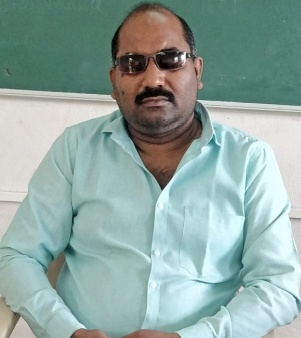 Designation:Assistant Professor, Vikrama Simhapuri University       		Department:English LiteratureSpecialization:Literary theory and Criticism; American LiteratureContact Details:+91-8919870890     syam.bagavan@gmail.comACADEMIC DETAILSQualifications:UGCNET qualified - 2005Awards Received:Publications:Papers presented at Conferences/ Seminars / Workshops:Articles/Papers published in Books:Paper on 'PanchayatRaj Insitituitions and Empowerment of Dalit Women in Rural India" in the book on "Redifining Dalit Women's Empowerment: Explore for Social, Economi and Political Realities in Contemporary India" by Osmania University, Hyderabad, 2020“Postmodern Women Consciousness in Shashi Deshpande’s THAT LONG SILENCE” in the book ‘Postmodern Voices in Indian English Literature’, 2020Paper on ‘Ecological Consciousness in the Works of Amitav Gosh’ in the book on ‘Environment and Literature’ published by eslbooks, 2020Training Courses / Conferences / Seminars / Workshops attended:Refresher Courses & Orientation Programme:Faculty Development Programme:Workshops:Teaching Experience:S.NoDegree/ DiplomaUniversity1M.A, English LiteratureChennai Layala College, 20042B.A, English LiteratureAndhra Layola College, 2002S.NoAwardsReceived yearReceived from13 times Academic Excellence2000-2002Andhra Loyola College2Outstanding student award inLiterature2002Andhra Loyola College3Gold Medal in B.A,English Literature2000, 2001, 2002Chennai Layala College43 times Academic Excellence2003, 2004Chennai Loyola College5Gold Medal in M.A,English Literature2003, 2004Chennai Loyola CollegeS.NoName/ TitleConference/Seminar/Workshop nameUniversity and TypeYear1W.Emersonand Advaitha VedantaDialects ofLanguge & LiteratureVikramaSimhapuri University, National20142Emerson’s concept of Advaita VedantaEnglish Language Teaching:A Socio-Linguistic Approach to Skill EmpowermentVikramaSimhapuri University, National20163Defining Dalit AestheticsLiterature of The MarginalizedSri Padmavathi Mahila Viswavidyalayam, National20184EnglishLanguage Learning and Role of Multiple IntelligenceTrends in English Language TeachingS.V University, National20195Interdisciplinary Studies of Literature and CultureInterdisciplinary Studies of Literature and CultureAndhra University, International2019SI.NoName of the TeacherTitle of the PaperName of the JournalYear of PublicationVolume     NoPage NoISSN NoImpact Factor1BSS.BhagavanEmersons Doctrine of Intuition and Vedantic Concept of SahajagnanaIJELLH2018Volume 6,Issue 5147-1582321-70655.72BSS.BhagavanEmersons Concept of GODIJCRT2018Volume 6,Issue 280-842320-28825.973BSS.BhagavanPune Resarch-An International Journal in English/International AradyaPune-Journal2018Volume 6,Issue 41-52454-34543.024BSS.BhagavanRW.Emersons’s idealism and advaita VedantaAlochana Chakra 2020Volume IX,Issue 48348-83542231-39906.35BSS.BhagavanRW.Emersononian doctrine of Illusion and Adishankaras MayavadaAlochana Chakra2020Volume IX,Issue 6 1042-10492231-39906.3SI.NoConferenceUniversityTitleYear & DateTitle of The Paper1NationalMunger University National Conference2020Participated2NationalKings College of EngineeringStrengthening English Communication Amid Lockdown2020Participated3NationalSaraswathi Narayan College“May day May day May day:A Bird’s eye view on Aviation English”2020Participated4InternationalSri Ramaswamy Naidu memorial college“Literary Theory: Narratology and Cultural studies”2020Participated5InternationalSt.Albert’s College(Autonomous)“Contemporary Analytical Discourse of English Literature”2020Participated6InternationalS.A.S.Government Degree College“Contemporary Research Trends in Language,Literature and interdisciplinary Studies”2020Participated7InternationalRajapalyam Raju’s College“Uniqueness of Oral Literature in African Literature:A Study”2020Participated8NationalMunger University“Contemporary trends in Literature”2020Participated9NationalPost Graduate Govt.College for Girls,ChandigarhBe Ready for anything with English for Life skill2020Participated10NationalVSUImpact of COVID-19 on 3E’s2020Participated11NationalHindusthan College Arts & SciencesExploring avenues of testing English Language skills2020Participated12NationalVSUOnline teaching and assessment in Moodle Learning Management System2020Participated13NationalVSUGurram Joshua Literature2020Participated14NationalSRMContemporary trends in Literature & culture2020Participated15NationalSRMInto the unknown-sequestered but armed2020Participated16NationalGovt.Degree College For WomanBuilding Communication skills2020Participated17NationalPB.Siddartha CollegeFuture of work:The emerging challenges for business,govt societies2020Participated18NationalGnanamani Collage of TechnologyThe Paradigm shift of Learner & engagement in COVID-19 scenario2020Participated19NationalSri Satya sai College of Arts & SciencesWestern canon and its transformations2020Participated20NationalTolani Maritym Institute ,PunePhonological problems of pakisthani learners of english2020Participated21NationalTolani Maritym Institute ,PuneThe Teaching of English2020Participated22NationalTolani Maritym Institute ,PuneTeacher Profession development through pedagogical input2020Participated23NationalAdikavi Nannya University,KakinadaTeaching English Language through online resources2020Participated24NationalSRM,RamapuramLanguage & literature2020Participated25NationalKRM Mahila Vidyalaya,NandedOffline to online : challenges and solutions in Higher education2020Participated26NationalKrantiagrani.G.D.Bapu lad MahavidyalayaGender sensitization and discourse2020Participated27NationalGovt.Arts College,TamilnaduAssertiveness:A Indian style of Communication2020Participated28NationalNandini College of EducationProblems and prospects of teacher educators during and after COVID2020Participated29NationalThiruvalluvar constitutent college of Arts & SciencesIndian Myths & Indain Writings2020Participated30InternationalKarmaveer Mamasahed Jagdale MahavidyalayaFilm & Literature2020Participated31InternationalKamaraj College,MaduraiEmbracing words worth2020Participated32InternationalKLE Socities Arts & Commerce collegeTools for Language class room2020Participated33InternationalKamraj CollegeThe Strong Gender2020Participated34InternationalSanjay Gandhi Govt.Degree College,PalamanerUsing E-Tools to teach English during and after COVID2020Participated35InternationalMJC College of Arts & science for womanApproaches to online teaching2020Participated36InternationalAnwar Ul-oom CollegeEnglish Language Competence-The need of the Hour2020Participated37InternationalAIFESTLiterary Theory,Language and literature2020ParticipatedName/ TitleOrganized byDurationOrientation programme HRDC, SriVenkateswaraUniversity, TirupathiFeb’5-30, 2015RC in Language and 
Literature - IHRDC, SriVenkateswaraUniversity, TirupatiJan’20-Feb’21, 2017RC in Language and 
Literature - IIHRDC, SriVenkateswaraUniversity, TirupatiDec’21, 2020 - Jan’2, 2021S NONational/InternationalOrganized byTitle of FDPYear1NationalRise Krishna Sai Gandhi Group of Institutions“Learning English as second Language-Methodologies for acquiring Profeciency”20202InternationalMB Harris College of Arts & A.E.Kalshekahar College of Commerce & Management & Parul University“Research Methods and Analytical Techniques”20203InternationalMahathma Gandhi Institute of Technology “Innovative Techniques for effective teaching online and offline20204InternationalBharath Institute of Engineering & technology“Research Strategies and promotion of teaching learning Process”20205NationalGMR Institute of TechnologyA to Z of writing and publication in scopus and index and journals20206NationalMadanapalle institute of sciences & TechnologyPromoting critical thinking and research paper writing for teachers20207NationalThiruvalluvar University Constituent college of Arts & scienceLiterary criticism 20208NationalRaja Sarfoji Government CollegeOnline teaching tools20209NationalGIET University,OdishaEmerging technology ,education,innovation & Research202010NationalNational Research ProgramResearch methodology202011NationalTelangana Social welfare Residential Degree college for WomanSkill development in academic & research202012NationalIIITCertification versus employee ability2020S NONational/InternationalOrganized byTitle of FDPYear1NationalNew education Society of Arts Commerce & science CollegeDesiging E-Content for English Language & Literature20202InternationalPondicherry UniiversityContemporary Critical Trends in Literature20203NationalMumbai Network of English TeachersVirtual Classroom management-Unmute mode20204NationalMumbai Network of English TeachersSkype in the classromm:an intiative by Microsoft20205NationalArt integrated learning inteaching of Languages2020DesignaitonUniversity/ CollegeTemporary/PermanentClasses TaughtPeriodAsst. ProfessorVSUPermanentAmerican Literature, PGLiterary Criticism,British Literature(Prose)Dec,2013 till today